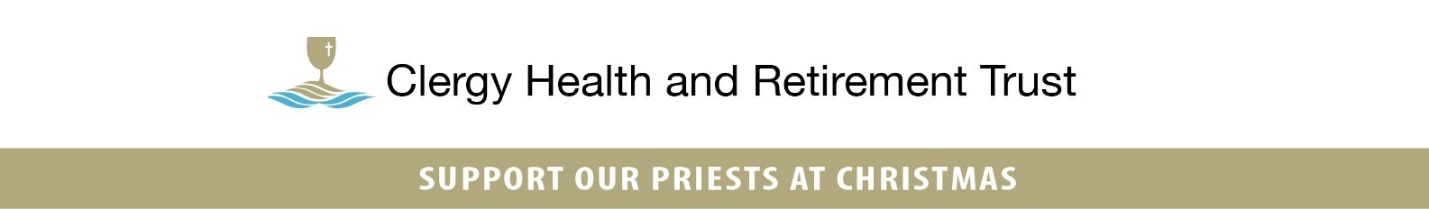 Anúncios da Missa
 Domingo Gaudete                                                                                                                                               12/13 de dezembro
  A cada Natal, as coletas paroquiais beneficiam a Clero Health and Retirement Trust, que cuida da saúde e do bem-estar dos nossos padres idôneos. Ao apoiar a coleta, você pode mostrar seu apreço pelos padres que fizeram uma diferença em sua vida, na vida de nossa paróquia e na vida de inúmeras outras pessoas em nossa comunidade. Consulte o boletim desta semana para saber como fazer seu presente hoje. Quarto Domingo do Advento                                                                                                                            19/20 de dezembroA próxima coleta de Natal beneficiará o Clero Health and Retirement Trust, que cuida da saúde e do bem-estar de nossos 536 sacerdotes idôneos ativos e/ou idosos. Quer seja nas nossas comunidades paroquiais ou na comunidade em geral, os nossos padres estão fazendo uma diferença todos os dias. Se você puder, considere um presente generoso para a coleta de Natal deste ano. Agradeço-lhes,  antecipadamente.Véspera/Dia de Natal                                                                                                                                         24/25 de dezembroA coleta de hoje beneficiará o Clero Health and Retirement Trust, que cuida da saúde e do bem-estar de nossos 536 sacerdotes idôneos ativos e/ou idosos. Ao apoiar esta coleta, você está ajudando a garantir que nossos padres ativos recebam o cuidado de que precisam para continuar seu importante trabalho e nossos padres idosos possam viver em comunidade com acesso a cuidados de qualidade. Esta coleta é a fonte principal de financiamento para o Fundo e sua generosidade é muito apreciada.ORAÇÕES DOS FIÉIS PARA AS MISSAS DA VÉSPERA E DO DIA DE NATAL:Pela saúde e bem-estar de todos os nossos sacerdotes idôneos, que nos servem incansável e abnegadamente. Para que continuem a fortalecer nossas comunidades, levando a presença de Cristo a todos os que encontrarem e que saibam do nosso apreço por tudo o que fazem para enriquecer nossas vidas e a vida de tantos outros, especialmente em tempos de desafios.Por nossos 202 sacerdotes diocesanos idosos que deram suas vidas para servirem os fiéis de nossa Arquidiocese. Que eles conheçam o amor e o apreço sentidos por aqueles cujas vidas impactaram, e que Deus os abençoe por suas vocações fiéis.Primeiro Domingo do Natal                                                                                                                              26/27 de dezembroEm nome dos nossos padres em situação regular, obrigado pelo vosso apoio à coleta de Natal para o Clero Health and Retirement Trust. Se você não estava presente durante a coleta, ainda pode fazer sua doação. Consulte o boletim desta semana para saber como fazer a sua doação hoje.